People. Parts of bodyExercise 1 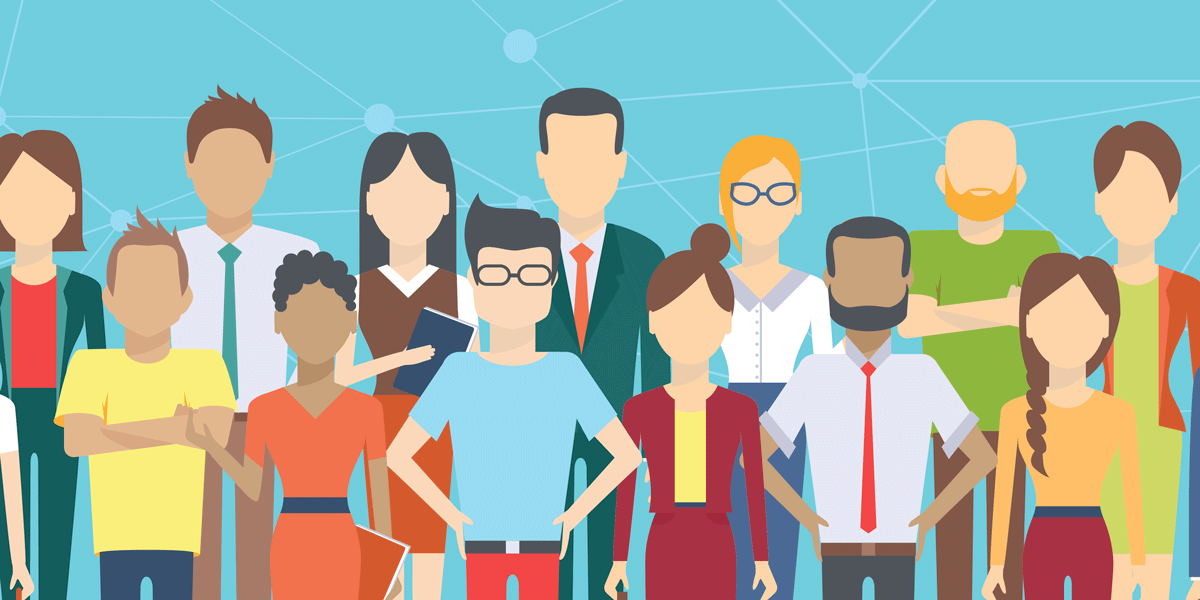 Translate the following idomshttps://quizlet.com/318405291/flashcards Look through the histiry of certain idoms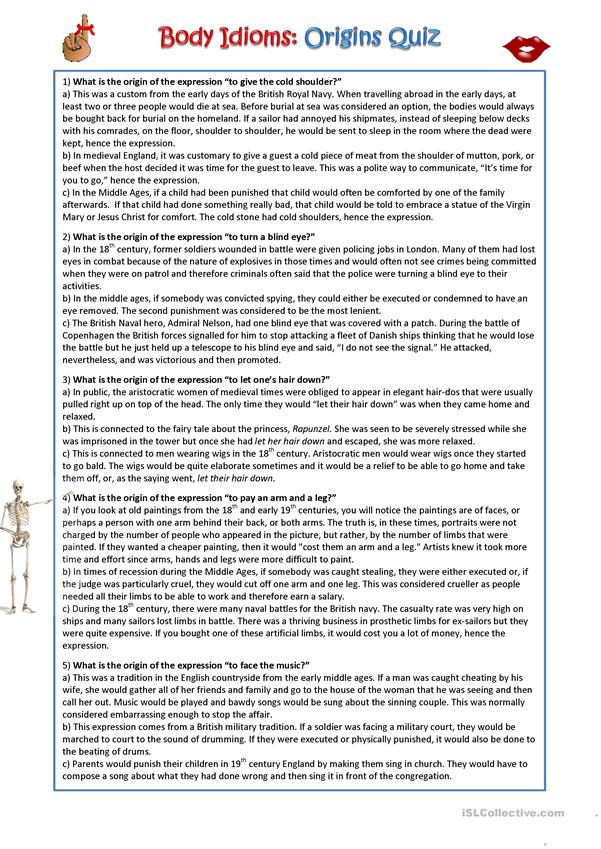 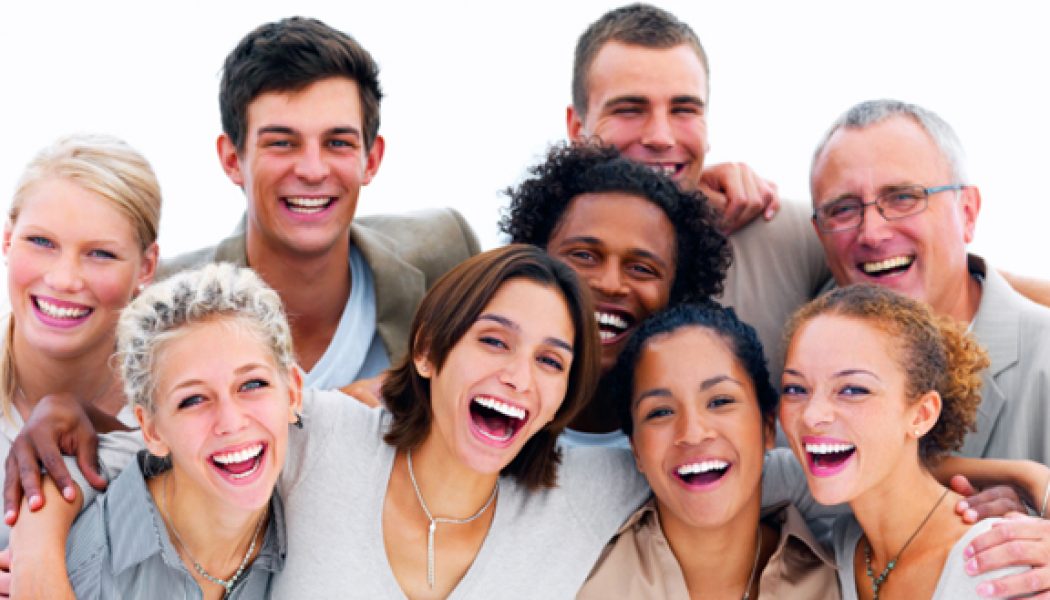 Exercise 2Match idoms with their definitionsPart 1 make one’s blood boil             by heart chin up                    head over heels     
face the music                       get all off one’s chest                let her hair down          
get cold feet                          give a cold shoulder                    by heart 
1)  to allow yourself to behave much more freely than usual and enjoy yourself2) madly in love3)  to unburden oneself; to confess something; to criticize or make a personal complaint to someone4) to suddenly become too frightened to do something you had planned to do, especially something important 5)  to make someone extremely angry6) A phrase that encourages one to improve one's mood, especially when sad or discouraged.
all ears7)  to be waiting eagerly to hear about something8) to accept criticism or punishment for something you have done
9)  learnt in such a way that you can say it from memory
10)to intentionally ignore someone or treat someone in an unfriendly way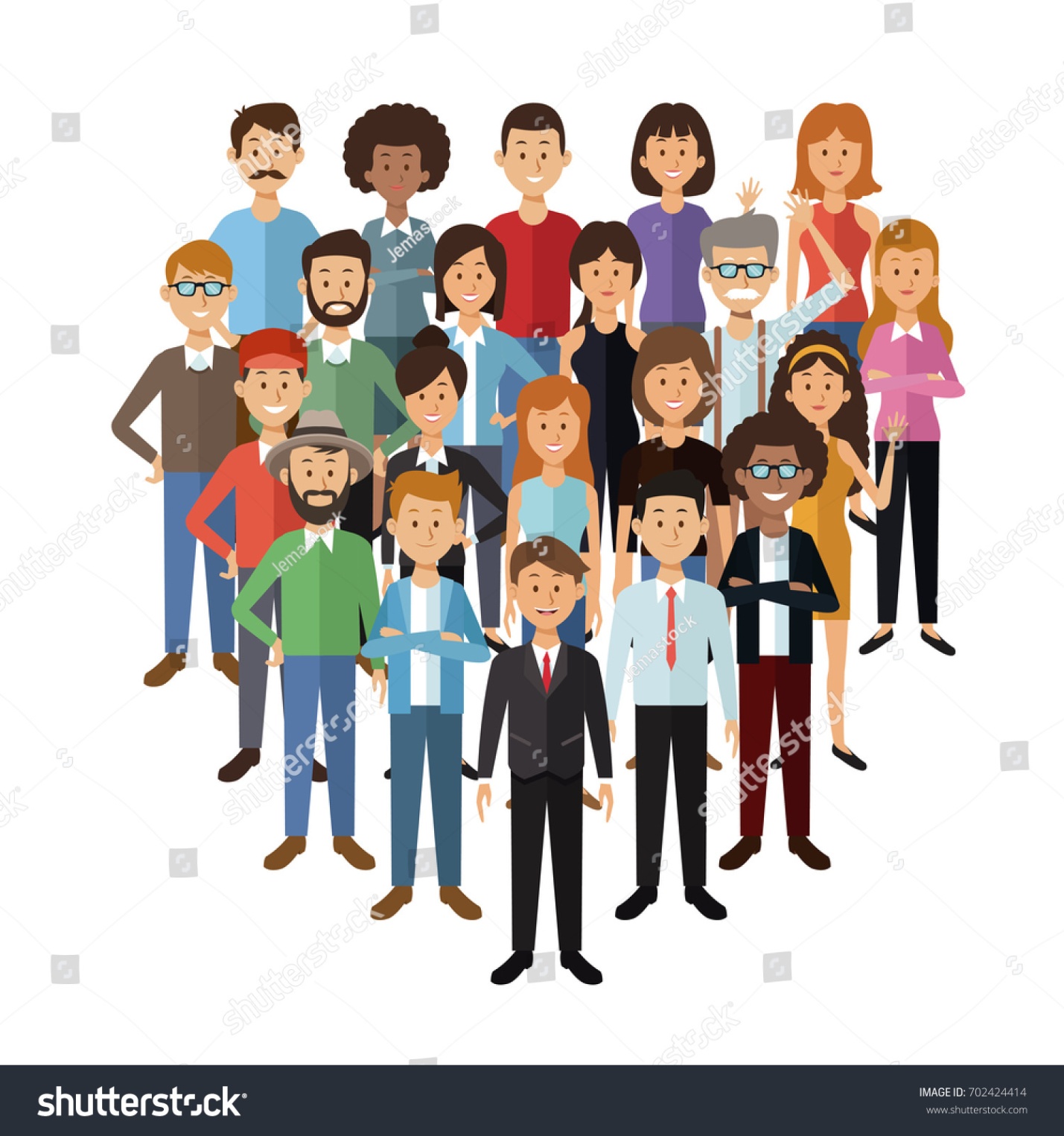 Part 2 сделать выпадающий список elbow grease foot the bill one’s hands are tiedpay arm and leg knuckle down long in the tooth turn a blind eye 1) to pay for something, esp. something expensive2) to start working or studying hard3)  working hard at manual labour4) to pay too much [money] for something5) too old for a particular activity or purpose6) to ignore something that you know is wrong7) One is being prevented from acting, helping, or intervening as one should or desires to due to circumstances beyond one's control, such as rules, conflicting orders, or higher priorities.Exercise 3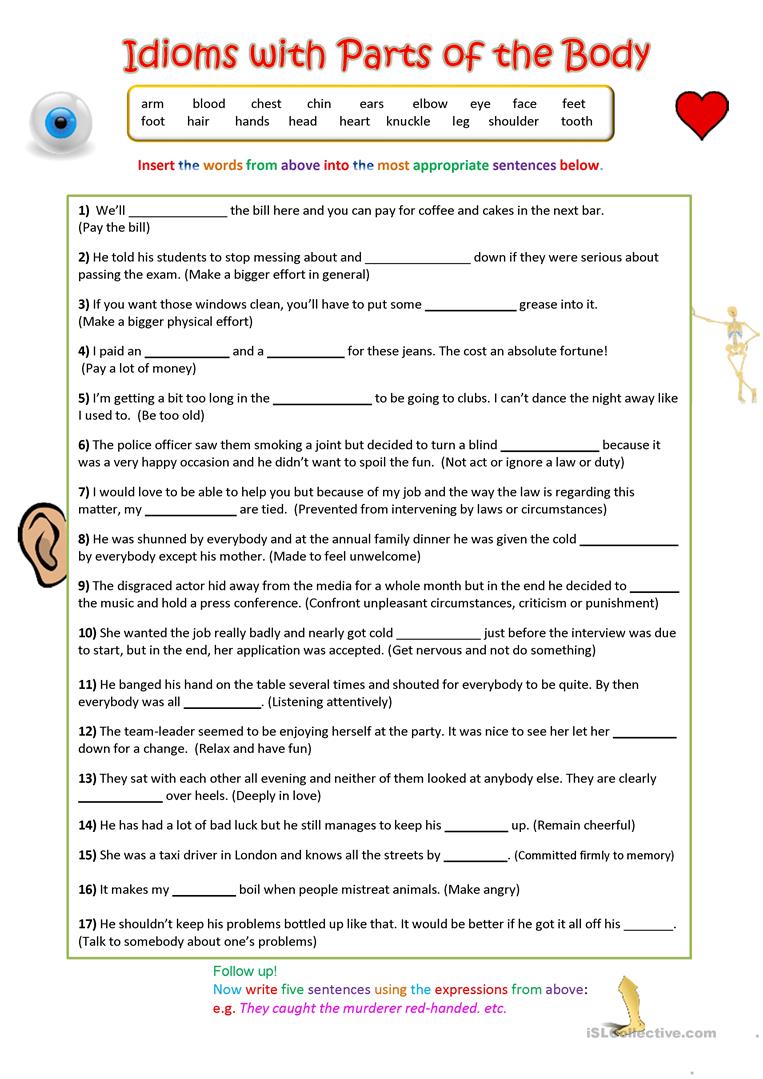 KeyExercise 2Match idoms with their definitionsPart 1Part 2Exrcise 3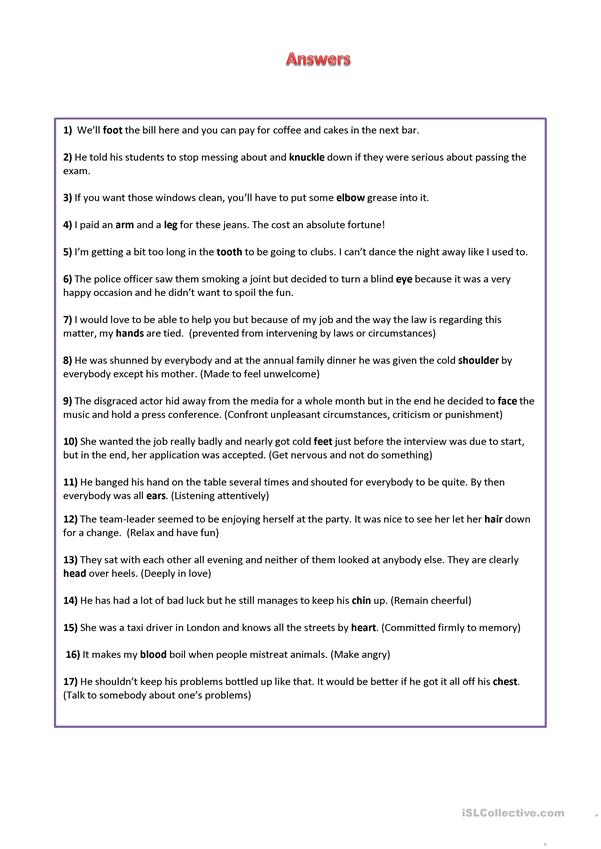 1) to allow yourself to behave much more freely than usual and enjoy yourselflet her hair down2) madly in lovehead over heels 3)  to unburden oneself; to confess something; to criticize or make a personal complaint to someoneget all off one’s chest4) to suddenly become too frightened to do something you had planned to do, especially something important get cold feet5)  to make someone extremely angrymake one’s blood boil6) A phrase that encourages one to improve one's mood, especially when sad or discouraged.chin up7)  to be waiting eagerly to hear about somethingall ears8) to accept criticism or punishment for something you have doneface the music9)  learnt in such a way that you can say it from memoryby heart 10) to intentionally ignore someone or treat someone in an unfriendly waygive a cold shoulder1) to pay for something, esp. something expensivefoot the bill 2) to start working or studying hardknuckle down3)  working hard at manual labourelbow grease4) to pay too much [money] for somethingpay arm and leg5) too old for a particular activity or purposelong in the tooth6) to ignore something that you know is wrongturn a blind eye 7) One is being prevented from acting, helping, or intervening as one should or desires to due to circumstances beyond one's control, such as rules, conflicting orders, or higher priorities.one’s hands are tied